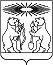 О внесении изменений в постановление администрации Северо-Енисейского района «Об утверждении муниципальной программы «Развитие социальных отношений, рост благополучия и защищенности граждан в Северо-Енисейском районе»В соответствии со статьей 179 Бюджетного кодекса Российской Федерации, статьей 15 Федерального закона от 06.10.2003 № 131-ФЗ «Об общих принципах организации местного самоуправления в Российской Федерации», постановлением администрации Северо-Енисейского района от 29.07.2013 № 364-п «Об утверждении Порядка принятия решений о разработке муниципальных программ Северо-Енисейского района, их формирования и реализации», руководствуясь пунктом 6 статьи 11, статьей 34 Устава Северо-Енисейского района, ПОСТАНОВЛЯЮ:1. Внести в постановление администрации Северо-Енисейского района от 17.09.2019 № 336-п «Об утверждении муниципальной программы «Развитие социальных отношений, рост благополучия и защищенности граждан в Северо-Енисейском районе» (в редакции постановлений администрации Северо-Енисейского района от 31.10.2019 № 407-п, от 14.11.2019 № 427-п, от 16.12.2019 № 494-п, от 28.01.2020 № 33-п, от 21.04.2020 № 142-п, от 02.07.2020 № 276-п, от 22.07.2020 № 299-п) (далее – постановление) следующие изменения:1) в приложении к постановлению, именуемом «Муниципальная программа «Развитие социальных отношений, рост благополучия и защищенности граждан в Северо-Енисейском районе» (далее – муниципальная программа):а) строку 9 «Информация по ресурсному обеспечению муниципальной программы, в том числе по годам реализации программы» таблицы «Паспорт муниципальной программы» изложить в следующей редакции:б) приложение 1 к муниципальной программе, именуемое «Информация о ресурсном обеспечении муниципальной программы  Северо-Енисейского района», изложить в новой редакции согласно приложению 1 к настоящему постановлению;в) приложение 2 к муниципальной программе, именуемое «Информация об источниках финансирования подпрограмм, отдельных мероприятий муниципальной программы района «Развитие социальных отношений, рост благополучия и защищенности граждан в Северо-Енисейском районе», изложить в новой редакции согласно приложению 2 к настоящему постановлению;г) в разделе 1 подпрограммы 1 «Профилактика безнадзорности и правонарушений несовершеннолетних на территории Северо-Енисейского района»  муниципальной программы строку 8 таблицы «Информация по ресурсному обеспечению подпрограммы, в том числе в разбивке по источникам финансирования на очередной финансовый год и плановый период» изложить в следующей редакции:д) приложение 2 к подпрограмме 1 «Профилактика безнадзорностии правонарушений несовершеннолетних на территории Северо-Енисейского района» муниципальной программы, именуемое «Перечень мероприятий подпрограммы 1 с указанием объема средств на их реализацию и ожидаемых результатов», изложить в новой редакции согласно приложению 3 к настоящему постановлению;е) в разделе 1 подпрограммы 2 «Реализация полномочий по организации и осуществлению деятельности по опеке и попечительству в отношении совершеннолетних граждан на территории Северо-Енисейского района» муниципальной программы строку 8 таблицы «Информация по ресурсному обеспечению подпрограммы, в том числе в разбивке по источникам финансирования на очередной финансовый год и плановый период» изложить в следующей редакции:ж) приложение 2 к подпрограмме 2 «Реализация полномочий по организации и осуществлению деятельности по опеке и попечительству в отношении совершеннолетних граждан на территории Северо-Енисейского района»  муниципальной программы, именуемое «Перечень мероприятий подпрограммы 2 с указанием объема средств на их реализацию и ожидаемых результатов», изложить в новой редакции согласно приложению 4 к настоящему постановлению;з) в разделе 1 подпрограммы 3 «Реализация дополнительных мер социальной поддержки граждан» муниципальной программы строку 8 таблицы «Информация по ресурсному обеспечению подпрограммы, в том числе в разбивке по источникам финансирования на очередной финансовый год и плановый период» изложить в следующей редакции:и) приложение 2 к подпрограмме 3 «Реализация дополнительных мер социальной поддержки граждан» муниципальной программы, именуемое «Перечень мероприятий подпрограммы 3 с указанием объема средств на их реализацию и ожидаемых результатов», изложить в новой редакции согласно приложению 5 к настоящему постановлению;2. Разместить постановление на официальном сайте Северо-Енисейского района в информационно-телекоммуникационной сети «Интернет».3. Настоящее постановление вступает в силу после опубликования в газете «Северо-Енисейский Вестник».Глава Северо-Енисейского района			   	      И.М. ГайнутдиновПриложение 1к постановлению администрации района  от  05.10.2020   №  391-п(новая редакция Приложение 1  к муниципальной программе«Развитие социальных отношений, рост благополучияи защищенности граждан в Северо-Енисейском районе», утвержденногопостановлением администрации Северо-Енисейского районаот  17.09.2019 № 336-п)Информация о ресурсном обеспечении муниципальной программыПриложение 2к постановлению администрации района от  05.10.2020   №  391-п (новая редакция Приложение 2  к муниципальной программе«Развитие социальных отношений, рост благополучияи защищенности граждан в Северо-Енисейском районе», утвержденногопостановлением администрации Северо-Енисейского районаот  17.09.2019 № 336-п)Информация об источниках финансирования подпрограмм, отдельных мероприятий муниципальной программыПриложение 3к постановлению администрации района от  05.10.2020   №  391-п (новая редакция Приложение 2 к подпрограмме 1«Профилактика безнадзорностии правонарушений несовершеннолетних на территории Северо-Енисейского района» муниципальной программы «Развитие социальных отношений, рост благополучия и защищенности граждан в Северо-Енисейском районе», утвержденного постановлением администрации Северо-Енисейского районаот  17.09.2019 № 336-п)Перечень мероприятий подпрограммы 1 с указанием объема средств на их реализацию и ожидаемых результатовПриложение 4к постановлению администрации района от  05.10.2020   №  391-п (новая редакция Приложение 2 к подпрограмме 2«Реализация полномочий по организациии осуществлению деятельности по опеке и попечительству в отношениисовершеннолетних граждан на территории Северо-Енисейского района»муниципальной программы «Развитие социальных отношений, рост благополучия и защищенности граждан в Северо-Енисейском районе», утвержденного постановлением администрации Северо-Енисейского районаот  17.09.2019 № 336-п)Перечень мероприятий подпрограммы 2 с указанием объема средств на их реализацию и ожидаемых результатовПриложение 5к постановлению администрации района от  05.10.2020   №  391-п«О внесении изменений в постановление администрации Северо-Енисейского района «Об утверждении муниципальной программы «Развитие социальных отношений, рост благополучия и защищенности граждан в Северо-Енисейском районе»(новая редакция Приложение 2 к подпрограмме 3«Реализация дополнительных мер социальной поддержки граждан»муниципальной программы «Развитие социальных отношений, рост благополучия и защищенности граждан в Северо-Енисейском районе», утвержденного постановлением администрации Северо-Енисейского района от  17.09.2019 № 336-пПеречень мероприятий подпрограммы 3 с указанием объема средств на их реализацию и ожидаемых результатовАДМИНИСТРАЦИЯ СЕВЕРО-ЕНИСЕЙСКОГО РАЙОНАПОСТАНОВЛЕНИЕАДМИНИСТРАЦИЯ СЕВЕРО-ЕНИСЕЙСКОГО РАЙОНАПОСТАНОВЛЕНИЕ«05» октября 2020 г.№  391-п    гп Северо-Енисейскийгп Северо-Енисейский9Информация по ресурсному обеспечению муниципальной программы, в том числе по годам реализации Программы Всего 56274673,54 руб., в том числе по годам:в 2019 году – 2564837,34 руб.в 2020 году – 18699025,00 руб.в 2021 году – 17494805,60 руб.в 2022 году – 17516005,60 руб.в том числе средств бюджета:Красноярского края 6360100,00 руб.в том числе по годам:в 2020 году –2042700,00 руб.в 2021 году –2158700,00 руб.в 2022 году – 2158700,00 руб.Северо-Енисейского района 49914573,54 руб. в том числе по годам:в 2019 году – 2564837,34 руб.в 2020 году – 16656325,00 руб.в 2021 году – 15336105,60 руб.в 2022 году – 15357305,60руб.8Информация по ресурсному обеспечению подпрограммы, в том числе в разбивке по источникам финансирования на очередной финансовый год и плановый периодВсего 8035362,65  руб., в том числе по годам:в 2020 году – 3249520,65 руб.в 2021 году – 2382321,00 руб.в 2022 году - 2403521,00 руб.в том числе средств бюджета:Красноярского края 2976800,00 руб.в том числе по годам:в 2020 году –953600,00 руб.в 2021 году – 1011600,00 руб.в 2022 году - 1011600,00рубСеверо-Енисейского района 5058562,65 руб., в том числе по годам:в 2020 году –2295920,65 руб.в 2021 году – 1370721,00 руб.в 2022 году - 1391921,00 руб.8Информация по ресурсному обеспечению подпрограммы, в том числе в разбивке по источникам финансирования на очередной финансовый год и плановый периодВсего 3722746,94  руб. в том числе по годам:в 2020 году – 1417546,94 руб.в 2021 году – 1152600,00 руб.в 2022 году - 1152600,00 руб.в том числе средств бюджета: Красноярского края 3383300,00 руб.в том числе по годам:в 2020 году – 1089100,00 руб.в 2021 году – 1147100,00 руб.в 2022 году – 1147100,00 руб.Северо-Енисейского района 339446,94 руб., в том числе по годам:в 2020 году –328446,94 руб.в 2021 году – 5500,00 руб.в 2022 году - 5500,00 руб.8Информация по ресурсному обеспечению подпрограммы, в том числе в разбивке по источникам финансирования на очередной финансовый год и плановый периодВсего 35308271,10 руб., в том числе по годам:в том числе средств бюджета Северо-Енисейского района 35308271,10 руб., в том числе по годам: в 2020 году – 12115301,90 руб.в 2021 году – 11596484,60 руб.в 2022 году – 11596484,60 руб.№ п/пСтатусНаименованиепрограммы,подпрограммы, отдельного мероприятияНаименование ГРБСКод бюджетнойклассификацииКод бюджетнойклассификацииКод бюджетнойклассификацииКод бюджетнойклассификации2020 год2021 год2022 годИтого на очередной финансовый год и плановый период№ п/пСтатусНаименованиепрограммы,подпрограммы, отдельного мероприятияНаименование ГРБСГРБСРзПрЦСРВРпланпланпланплан1234567891011121Муниципальная программаРазвитие социальных отношений, рост благополучия и защищенности граждан в Северо-Енисейском районевсего расходные обязательства по муниципальной программе44118699025,0017494805,6017516005,6053709836,201Муниципальная программаРазвитие социальных отношений, рост благополучия и защищенности граждан в Северо-Енисейском районев том числе по ГРБС:1Муниципальная программаРазвитие социальных отношений, рост благополучия и защищенности граждан в Северо-Енисейском районеАдминистрация Северо-Енисейского района18699025,0017494805,6017516005,6053709836,202Подпрограмма 1Профилактика безнадзорности и правонарушений несовершеннолетних на территории Северо-Енисейского районавсего расходные обязательства по подпрограмме4413249520,652382321,002403521,008035362,652Подпрограмма 1Профилактика безнадзорности и правонарушений несовершеннолетних на территории Северо-Енисейского районав том числе по ГРБС2Подпрограмма 1Профилактика безнадзорности и правонарушений несовершеннолетних на территории Северо-Енисейского районаАдминистрация Северо-Енисейского района3249520,652382321,002403521,008035362,653Подпрограмма 2Реализация полномочий по организации и осуществлению деятельности по опеке и попечительству в отношении совершеннолетних граждан на территории Северо-Енисейского района всего расходные обязательства по подпрограмме4411417546,941152600,001152600,003722746,943Подпрограмма 2Реализация полномочий по организации и осуществлению деятельности по опеке и попечительству в отношении совершеннолетних граждан на территории Северо-Енисейского района в том числе по ГРБС3Подпрограмма 2Реализация полномочий по организации и осуществлению деятельности по опеке и попечительству в отношении совершеннолетних граждан на территории Северо-Енисейского района Администрация Северо-Енисейского района4411417546,941152600,001152600,003722746,944Подпрограмма 3Реализация дополнительных мер социальной поддержки гражданвсего расходные обязательства по подпрограмме441XXX12115301,9011596484,6011596484,6035308271,104Подпрограмма 3Реализация дополнительных мер социальной поддержки гражданв том числе по ГРБС4Подпрограмма 3Реализация дополнительных мер социальной поддержки гражданАдминистрация Северо-Енисейского района44112115301,9011596484,6011596484,6035308271,105Отдельное мероприятие 1Выплата пенсии за выслугу лет лицам, замещавшим должности муниципальной службы и муниципальные должности на постоянной основе в органах местного самоуправления Северо-Енисейского района всего расходные обязательствапо отдельному мероприятию441XXX1916655,512363400,002363400,006643455,515Отдельное мероприятие 1Выплата пенсии за выслугу лет лицам, замещавшим должности муниципальной службы и муниципальные должности на постоянной основе в органах местного самоуправления Северо-Енисейского района в том числе по ГРБС5Отдельное мероприятие 1Выплата пенсии за выслугу лет лицам, замещавшим должности муниципальной службы и муниципальные должности на постоянной основе в органах местного самоуправления Северо-Енисейского района Администрации Северо-Енисейского района4411001254008051624419855,5123400,0023400,0066655,513121896800,002340000,002340000,006576800,00№п/пСтатус(муниципальная программа, подпрограмма)Наименование программы, подпрограммыУровень бюджетной системы/источники финансирования№п/пСтатус(муниципальная программа, подпрограмма)Наименование программы, подпрограммыУровень бюджетной системы/источники финансирования2020 год2021 год2022 годИтого на очередной финансовый год и плановый период123456791Муниципальная программаРазвитие социальных отношений, рост благополучия и защищенности граждан в Северо-Енисейском районе Всего 18699025,0017494805,6017516005,6053709836,201Муниципальная программаРазвитие социальных отношений, рост благополучия и защищенности граждан в Северо-Енисейском районе в том числе:1Муниципальная программаРазвитие социальных отношений, рост благополучия и защищенности граждан в Северо-Енисейском районе федеральный бюджет1Муниципальная программаРазвитие социальных отношений, рост благополучия и защищенности граждан в Северо-Енисейском районе краевой бюджет2042700,002158700,002158700,006360100,001Муниципальная программаРазвитие социальных отношений, рост благополучия и защищенности граждан в Северо-Енисейском районе внебюджетные источники1Муниципальная программаРазвитие социальных отношений, рост благополучия и защищенности граждан в Северо-Енисейском районе районный бюджет16656325,0015336105,6015357305,6047349736,201Муниципальная программаРазвитие социальных отношений, рост благополучия и защищенности граждан в Северо-Енисейском районе юридические лица2Подпрограмма 1Профилактика безнадзорности и правонарушений несовершеннолетних на территории Северо-Енисейского районаВсего 3249520,652382321,002403521,08035362,652Подпрограмма 1Профилактика безнадзорности и правонарушений несовершеннолетних на территории Северо-Енисейского районав том числе:2Подпрограмма 1Профилактика безнадзорности и правонарушений несовершеннолетних на территории Северо-Енисейского районафедеральный бюджет2Подпрограмма 1Профилактика безнадзорности и правонарушений несовершеннолетних на территории Северо-Енисейского районакраевой бюджет953600,001011600,001011600,002976800,002Подпрограмма 1Профилактика безнадзорности и правонарушений несовершеннолетних на территории Северо-Енисейского районавнебюджетные источники2Подпрограмма 1Профилактика безнадзорности и правонарушений несовершеннолетних на территории Северо-Енисейского районарайонный бюджет2295920,651370721,01391921,05058562,652Подпрограмма 1Профилактика безнадзорности и правонарушений несовершеннолетних на территории Северо-Енисейского районаюридические лица3Подпрограмма 2Реализация полномочий по организации и осуществлению деятельности по опеке и попечительству в отношении совершеннолетних граждан на территории Северо-Енисейского районаВсего 1417546,941152600,001152600,003722746,943Подпрограмма 2Реализация полномочий по организации и осуществлению деятельности по опеке и попечительству в отношении совершеннолетних граждан на территории Северо-Енисейского районав том числе:3Подпрограмма 2Реализация полномочий по организации и осуществлению деятельности по опеке и попечительству в отношении совершеннолетних граждан на территории Северо-Енисейского районафедеральный бюджет3Подпрограмма 2Реализация полномочий по организации и осуществлению деятельности по опеке и попечительству в отношении совершеннолетних граждан на территории Северо-Енисейского районакраевой бюджет1089100,001147100,001147100,003383300,003Подпрограмма 2Реализация полномочий по организации и осуществлению деятельности по опеке и попечительству в отношении совершеннолетних граждан на территории Северо-Енисейского районавнебюджетные источники3Подпрограмма 2Реализация полномочий по организации и осуществлению деятельности по опеке и попечительству в отношении совершеннолетних граждан на территории Северо-Енисейского районарайонный бюджет328446,945500,005500,00339446,943Подпрограмма 2Реализация полномочий по организации и осуществлению деятельности по опеке и попечительству в отношении совершеннолетних граждан на территории Северо-Енисейского районаюридические лица4Подпрограмма 3Реализация дополнительных мер социальной поддержки гражданВсего 12115301,9011596484,6011596484,6035308271,104Подпрограмма 3Реализация дополнительных мер социальной поддержки гражданв том числе:4Подпрограмма 3Реализация дополнительных мер социальной поддержки гражданфедеральный бюджет4Подпрограмма 3Реализация дополнительных мер социальной поддержки гражданкраевой бюджет4Подпрограмма 3Реализация дополнительных мер социальной поддержки гражданвнебюджетные источники4Подпрограмма 3Реализация дополнительных мер социальной поддержки гражданрайонный бюджет12115301,9011596484,6011596484,6035308271,104Подпрограмма 3Реализация дополнительных мер социальной поддержки гражданюридические лица5Отдельное мероприятие 1Выплата пенсии за выслугу лет лицам, замещавшим должности муниципальной службы и муниципальные должности на постоянной основе в органах местного самоуправления Северо-Енисейского района Всего 1916655,512363400,002363400,006643455,515Отдельное мероприятие 1Выплата пенсии за выслугу лет лицам, замещавшим должности муниципальной службы и муниципальные должности на постоянной основе в органах местного самоуправления Северо-Енисейского района в том числе:5Отдельное мероприятие 1Выплата пенсии за выслугу лет лицам, замещавшим должности муниципальной службы и муниципальные должности на постоянной основе в органах местного самоуправления Северо-Енисейского района федеральный бюджет5Отдельное мероприятие 1Выплата пенсии за выслугу лет лицам, замещавшим должности муниципальной службы и муниципальные должности на постоянной основе в органах местного самоуправления Северо-Енисейского района краевой бюджет5Отдельное мероприятие 1Выплата пенсии за выслугу лет лицам, замещавшим должности муниципальной службы и муниципальные должности на постоянной основе в органах местного самоуправления Северо-Енисейского района внебюджетные источники5Отдельное мероприятие 1Выплата пенсии за выслугу лет лицам, замещавшим должности муниципальной службы и муниципальные должности на постоянной основе в органах местного самоуправления Северо-Енисейского района районный бюджет1916655,512363400,002363400,006643455,515Отдельное мероприятие 1Выплата пенсии за выслугу лет лицам, замещавшим должности муниципальной службы и муниципальные должности на постоянной основе в органах местного самоуправления Северо-Енисейского района юридические лица№п/пЦели, задачи, мероприятия подпрограммыГРБСКод бюджетной классификацииКод бюджетной классификацииКод бюджетной классификацииКод бюджетной классификацииРасходы, в том числе по годам реализации программы ( руб.)Расходы, в том числе по годам реализации программы ( руб.)Расходы, в том числе по годам реализации программы ( руб.)Расходы, в том числе по годам реализации программы ( руб.)Расходы, в том числе по годам реализации программы ( руб.)Расходы, в том числе по годам реализации программы ( руб.)Расходы, в том числе по годам реализации программы ( руб.)Ожидаемый результат от реализации подпрограммного мероприятия(в натуральном выражении), количество получателей№п/пЦели, задачи, мероприятия подпрограммыГРБСГРБСРзПрЦСРВР2020 год2021 год2021 год2022 год2022 годИтого на периодИтого на периодОжидаемый результат от реализации подпрограммного мероприятия(в натуральном выражении), количество получателей12345678991010111112Цель: Повышение эффективности работы по профилактике безнадзорности и правонарушений несовершеннолетних Цель: Повышение эффективности работы по профилактике безнадзорности и правонарушений несовершеннолетних Цель: Повышение эффективности работы по профилактике безнадзорности и правонарушений несовершеннолетних Цель: Повышение эффективности работы по профилактике безнадзорности и правонарушений несовершеннолетних Цель: Повышение эффективности работы по профилактике безнадзорности и правонарушений несовершеннолетних Цель: Повышение эффективности работы по профилактике безнадзорности и правонарушений несовершеннолетних Цель: Повышение эффективности работы по профилактике безнадзорности и правонарушений несовершеннолетних Цель: Повышение эффективности работы по профилактике безнадзорности и правонарушений несовершеннолетних Цель: Повышение эффективности работы по профилактике безнадзорности и правонарушений несовершеннолетних Цель: Повышение эффективности работы по профилактике безнадзорности и правонарушений несовершеннолетних Цель: Повышение эффективности работы по профилактике безнадзорности и правонарушений несовершеннолетних Цель: Повышение эффективности работы по профилактике безнадзорности и правонарушений несовершеннолетних Цель: Повышение эффективности работы по профилактике безнадзорности и правонарушений несовершеннолетних Цель: Повышение эффективности работы по профилактике безнадзорности и правонарушений несовершеннолетних Задача 1:развитие новых форм работы по профилактике безнадзорности и правонарушений несовершеннолетних, социального сиротстваЗадача 1:развитие новых форм работы по профилактике безнадзорности и правонарушений несовершеннолетних, социального сиротстваЗадача 1:развитие новых форм работы по профилактике безнадзорности и правонарушений несовершеннолетних, социального сиротстваЗадача 1:развитие новых форм работы по профилактике безнадзорности и правонарушений несовершеннолетних, социального сиротстваЗадача 1:развитие новых форм работы по профилактике безнадзорности и правонарушений несовершеннолетних, социального сиротстваЗадача 1:развитие новых форм работы по профилактике безнадзорности и правонарушений несовершеннолетних, социального сиротстваЗадача 1:развитие новых форм работы по профилактике безнадзорности и правонарушений несовершеннолетних, социального сиротстваЗадача 1:развитие новых форм работы по профилактике безнадзорности и правонарушений несовершеннолетних, социального сиротстваЗадача 1:развитие новых форм работы по профилактике безнадзорности и правонарушений несовершеннолетних, социального сиротстваЗадача 1:развитие новых форм работы по профилактике безнадзорности и правонарушений несовершеннолетних, социального сиротстваЗадача 1:развитие новых форм работы по профилактике безнадзорности и правонарушений несовершеннолетних, социального сиротстваЗадача 1:развитие новых форм работы по профилактике безнадзорности и правонарушений несовершеннолетних, социального сиротстваЗадача 1:развитие новых форм работы по профилактике безнадзорности и правонарушений несовершеннолетних, социального сиротстваЗадача 1:развитие новых форм работы по профилактике безнадзорности и правонарушений несовершеннолетних, социального сиротстваЗадача 1:развитие новых форм работы по профилактике безнадзорности и правонарушений несовершеннолетних, социального сиротства1.1Проведение конкурса социальных проектов по профилактике безнадзорности и правонарушений несовершеннолетних Администрация Северо-Енисейского района4410104251008050024410000,000,000,000,0010000,0010000,0020000,00Разработка и реализация не менее 5 социальных проектов по профилактике безнадзорности и правонарушений несовершеннолетних ежегодно1.2 Организация и проведение Дней профилактики Администрация Северо-Енисейского района441010425100805232447700,000,000,000,007700,007700,0015400,00Проведение не менее 2 мероприятий ежегодно с охватом несовершеннолетних не менее 200 человекЗадача 2: повышение качества работы и эффективности взаимодействия субъектов системы профилактики безнадзорности и правонарушений несовершеннолетних, социального сиротства.Задача 2: повышение качества работы и эффективности взаимодействия субъектов системы профилактики безнадзорности и правонарушений несовершеннолетних, социального сиротства.Администрация Северо-Енисейского района2.1Организация и проведение круглых столов, конференций и семинаров по вопросам безнадзорности и правонарушений несовершеннолетнихАдминистрация Северо-Енисейского района0,000,000,000,000,000,000,02.2Изготовление информационных материалов по профилактике безнадзорности и правонарушений несовершеннолетнихАдминистрация Северо-Енисейского района441010425100805012445500,005500,005500,005500,005500,005500,0016500,00Информационная поддержка органов и учреждений системы профилактики Северо-Енисейского района 150 информационных материалов ежегодно2.3Изготовление рекламно-информационных материалов по теме «Пропаганда традиционных семенных ценностей, формирование позитивного имиджа современной семьи, престижа ответственного родительства»Администрация Северо-Енисейского района441010425100805022443500,000,000,000,003500,003500,007000,00Изготовление не менее 3 баннеров для размещения в населенных пунктах района ежегодноЗадача 3: Обеспечение реализации подпрограммы 1 Муниципальной программыЗадача 3: Обеспечение реализации подпрограммы 1 Муниципальной программыАдминистрация Северо-Енисейского района3.1Субвенция бюджетам муниципальных образований на осуществление государственных полномочий по созданию и обеспечению деятельности комиссий по делам несовершеннолетних и защите их прав (в соответствии с Законом края от 26 декабря 2006 года № 21-5589) по министерству финансов Красноярского края в рамках непрограммных расходов отдельных органов исполнительной властиАдминистрация Северо-Енисейского района44101042510076040953600,00953600,001011600,001011600,001011600,001011600,002976800,00Обеспечение деятельности 2 единиц штатного расписания3.1.1Фонд оплаты труда государственных (муниципальных) органовАдминистрация Северо-Енисейского района44101042510076040121702313,68702313,68745490,86745490,86745490,86745490,862193295,403.1.2Иные выплаты персоналу государственных (муниципальных) органов, за исключением фонда оплаты трудаАдминистрация Северо-Енисейского района4410104251007604012216860,0016860,0016860,0016860,0016860,0016860,0050580,003.1.3Взносы по обязательному социальному страхованию на выплаты денежного содержания и иные выплаты работникам государственных (муниципальных) органовАдминистрация Северо-Енисейского района44101042510076040129210315,32210315,32225138,14225138,14225138,14225138,14660591,603.1.4Прочая закупка товаров, работ и услуг для обеспечения государственных (муниципальных) нуждАдминистрация Северо-Енисейского района4410104251007604024424111,0024111,0024111,0024111,0024111,0024111,0072333,003.2Руководство и управление в сфере  установленных функцийАдминистрация Северо-Енисейского района441010425102800001452990,411452990,411365221,01365221,01365221,01365221,04183432,41Оплата труда и начисления на оплату трудаАдминистрация Северо-Енисейского района441010425102890001211094839,351094839,359629129629129629129629123020663,353.2.1.Администрация Северо-Енисейского района129330641,06330641,06290799290799290799290799912239,063.2.2Гарантии и компенсации для лиц, работающих в Северо-Енисейском районеАдминистрация Северо-Енисейского района441010425102890101220084000,0084000,0084000,0084000,00168000,003.2.3Расходы, связанные со служебными командировкамиАдминистрация Северо-Енисейского района4410104251028902012227510,0027510,0027510,0027510,0027510,0027510,0082530,003.2.4Выплата премии в связи с празднованием Дня металлурга в 2020 году работникам муниципальных учреждений Северо-Енисейского района, финансовое обеспечение деятельности которых осуществляется за счет средств бюджета Северо-Енисейского района, а так же межбюджетных трансфертов, поступающих в бюджет Северо-Енисейского районаАдминистрация Северо-Енисейского района4410104251028998012136394,0036394,000,000,000,000,0036394,003.2.4Выплата премии в связи с празднованием Дня металлурга в 2020 году работникам муниципальных учреждений Северо-Енисейского района, финансовое обеспечение деятельности которых осуществляется за счет средств бюджета Северо-Енисейского района, а так же межбюджетных трансфертов, поступающих в бюджет Северо-Енисейского районаАдминистрация Северо-Енисейского района4410104251028998012910990,9910990,990,000,000,000,0010990,993.3Дополнительное финансовое обеспечение  оплаты труда и иных выплат муниципальным служащим, осуществляющим отдельные государственные полномочия, переданные органам местного самоуправления Северо-Енисейского района  за счет средств бюджета районаАдминистрация Северо-Енисейского района44101042510389000710197,96710197,960,000,000,000,00710197,963.3.1Оплата труда и начисление на оплату труда государственных (муниципальных) органовАдминистрация Северо-Енисейского района44101042510389000121545467,44545467,440,000,000,000,00545467,44Администрация Северо-Енисейского района129164730,52164730,520,000,000,000,00164730,523.3.2Выплата премии в связи с празднованием Дня металлурга в 2020 году работникам муниципальных учреждений Северо-Енисейского района, финансовое обеспечение деятельности которых осуществляется за счет средств бюджета Северо-Енисейского района, а так же межбюджетных трансфертов, поступающих в бюджет Северо-Енисейского районаАдминистрация Северо-Енисейского района4410104251038998012145044,0045044,000,000,000,000,0045044,003.3.2Выплата премии в связи с празднованием Дня металлурга в 2020 году работникам муниципальных учреждений Северо-Енисейского района, финансовое обеспечение деятельности которых осуществляется за счет средств бюджета Северо-Енисейского района, а так же межбюджетных трансфертов, поступающих в бюджет Северо-Енисейского районаАдминистрация Северо-Енисейского района4410104251038998012913603,2913603,290,000,000,000,0013603,29Итого Администрация Северо-Енисейского района3326520,653326520,652382321,002382321,002403521,002403521,008112362,65№п/пЦели, задачи, мероприятия подпрограммыЦели, задачи, мероприятия подпрограммыГРБСКод бюджетной классификацииКод бюджетной классификацииКод бюджетной классификацииКод бюджетной классификацииРасходы, в том числе по годам реализации программы ( руб.)Расходы, в том числе по годам реализации программы ( руб.)Расходы, в том числе по годам реализации программы ( руб.)Расходы, в том числе по годам реализации программы ( руб.)Ожидаемый результат от реализации подпрограммного мероприятия(в натуральном выражении), количество получателей№п/пЦели, задачи, мероприятия подпрограммыЦели, задачи, мероприятия подпрограммыГРБСГРБСРзПрЦСРВР2020 год2021 год2022 годИтого на периодОжидаемый результат от реализации подпрограммного мероприятия(в натуральном выражении), количество получателей1223456789101112Цель: Эффективное исполнение государственных полномочий по опеке и попечительству в отношении совершеннолетних граждан, а также в сфере патронажа Цель: Эффективное исполнение государственных полномочий по опеке и попечительству в отношении совершеннолетних граждан, а также в сфере патронажа Цель: Эффективное исполнение государственных полномочий по опеке и попечительству в отношении совершеннолетних граждан, а также в сфере патронажа Цель: Эффективное исполнение государственных полномочий по опеке и попечительству в отношении совершеннолетних граждан, а также в сфере патронажа Цель: Эффективное исполнение государственных полномочий по опеке и попечительству в отношении совершеннолетних граждан, а также в сфере патронажа Цель: Эффективное исполнение государственных полномочий по опеке и попечительству в отношении совершеннолетних граждан, а также в сфере патронажа Цель: Эффективное исполнение государственных полномочий по опеке и попечительству в отношении совершеннолетних граждан, а также в сфере патронажа Цель: Эффективное исполнение государственных полномочий по опеке и попечительству в отношении совершеннолетних граждан, а также в сфере патронажа Цель: Эффективное исполнение государственных полномочий по опеке и попечительству в отношении совершеннолетних граждан, а также в сфере патронажа Цель: Эффективное исполнение государственных полномочий по опеке и попечительству в отношении совершеннолетних граждан, а также в сфере патронажа Цель: Эффективное исполнение государственных полномочий по опеке и попечительству в отношении совершеннолетних граждан, а также в сфере патронажа Цель: Эффективное исполнение государственных полномочий по опеке и попечительству в отношении совершеннолетних граждан, а также в сфере патронажа 1Задача 1. Совершенствование работы по опеке и попечительству в отношении совершеннолетних граждан, а также в сфере патронажа Задача 1. Совершенствование работы по опеке и попечительству в отношении совершеннолетних граждан, а также в сфере патронажа Задача 1. Совершенствование работы по опеке и попечительству в отношении совершеннолетних граждан, а также в сфере патронажа Задача 1. Совершенствование работы по опеке и попечительству в отношении совершеннолетних граждан, а также в сфере патронажа Задача 1. Совершенствование работы по опеке и попечительству в отношении совершеннолетних граждан, а также в сфере патронажа Задача 1. Совершенствование работы по опеке и попечительству в отношении совершеннолетних граждан, а также в сфере патронажа Задача 1. Совершенствование работы по опеке и попечительству в отношении совершеннолетних граждан, а также в сфере патронажа Задача 1. Совершенствование работы по опеке и попечительству в отношении совершеннолетних граждан, а также в сфере патронажа Задача 1. Совершенствование работы по опеке и попечительству в отношении совершеннолетних граждан, а также в сфере патронажа Задача 1. Совершенствование работы по опеке и попечительству в отношении совершеннолетних граждан, а также в сфере патронажа Задача 1. Совершенствование работы по опеке и попечительству в отношении совершеннолетних граждан, а также в сфере патронажа Задача 1. Совершенствование работы по опеке и попечительству в отношении совершеннолетних граждан, а также в сфере патронажа 1.1Организация и проведение круглых столов, конференций и семинаров по вопросам опеки и попечительства в отношении совершеннолетних граждан, а также в сфере патронажаОрганизация и проведение круглых столов, конференций и семинаров по вопросам опеки и попечительства в отношении совершеннолетних граждан, а также в сфере патронажаАдминистрация Северо-Енисейского районаРешение организационных вопросов, разъяснения законодательства по опеке и попечительству над совершеннолетними недееспособными гражданами, а также в сфере патронажа1.2Изготовление информационных материалов по вопросам опеки, попечительства в отношении совершеннолетних граждан, а также в сфере патронажаИзготовление информационных материалов по вопросам опеки, попечительства в отношении совершеннолетних граждан, а также в сфере патронажаАдминистрация Северо-Енисейского района441100625200805032443500,005500,003500,0012500,00Изготовление не менее 50 информационных материалов ежегодно2Задача 2. Формирование положительного имиджа опекаемых семей, многопоколенческих связей современной семьи, укрепление и сохранение здоровья граждан пожилого возрастаЗадача 2. Формирование положительного имиджа опекаемых семей, многопоколенческих связей современной семьи, укрепление и сохранение здоровья граждан пожилого возрастаАдминистрация Северо-Енисейского района2.1Изготовление рекламно-информационных материалов формирование положительного имиджа опекаемых семей, многопоколенческих связей современной семьи, укрепление и сохранение здоровья граждан пожилого возрастаИзготовление рекламно-информационных материалов формирование положительного имиджа опекаемых семей, многопоколенческих связей современной семьи, укрепление и сохранение здоровья граждан пожилого возрастаАдминистрация Северо-Енисейского района441100625200805042442000,000,002000,004000,00Изготовление не менее 3 баннеров для размещения на территории населенных пунктов района ежегодноЗадача 3:Обеспечение реализации муниципальной подпрограммы 2Задача 3:Обеспечение реализации муниципальной подпрограммы 2Задача 3:Обеспечение реализации муниципальной подпрограммы 23.13.1Субвенции бюджетам муниципальных образований на организацию и осуществление деятельности по опеке и попечительству в отношении совершеннолетних граждан, а также в сфере патронажа (в соответствии с Законом края от 11 июля 2019 года № 7-2988) в рамках подпрограммы «Повышение качества жизни отдельных категорий граждан, степени их социальной защищенности» государственной программы Красноярского края «Развитие системы социальной поддержки граждан»441100625200028901089100,001147100,001147100,003383300,00Содержание 1 штатной единицы3.1.13.1.1Оплата труда  44110062520002890121682086,45726633,10726633,102135352,653.1.23.1.2Иные выплаты персоналу государственных (муниципальных) органов, за исключением фонда оплаты труда44110062520002890122147250,0015250,0015250,001777503.1.33.1.3Взносы по обязательному социальному страхованию на выплаты денежного содержания и иные выплаты работникам государственных (муниципальных) органов44110062520002890129196113,55209566,90209566,90615247,353.1.43.1.4Прочая закупка товаров, работ и услуг для обеспечения государственных (муниципальных) нужд4411006252000289024463650,001956501956504549503.23.2Дополнительное финансовое обеспечение  оплаты труда и иных выплат муниципальным служащим, осуществляющим отдельные государственные полномочия, переданные органам местного самоуправления Северо-Енисейского района за счет  средств бюджета района44110062520389000282435,210,000,00236450,003.2.13.2.1Оплата труда и начисления на оплату труда государственных (муниципальных) органов44110062520389000121216923,900,000,00181 605,004411006252038900012965511,310,000,0054 845,003.2.23.2.2Гарантии и компенсации для лиц, работающих в Северо-Енисейском районе4411006252038900012200,000,0003.2.33.2.3Выплата премии в связи с празднованием Дня металлурга в 2020 году работникам муниципальных учреждений Северо-Енисейского района, финансовое обеспечение деятельности которых осуществляется за счет средств бюджета Северо-Енисейского района, а так же межбюджетных трансфертов, поступающих в бюджет Северо-Енисейского района4411100625203898012131115,000,000,0031115,003.2.33.2.3Выплата премии в связи с празднованием Дня металлурга в 2020 году работникам муниципальных учреждений Северо-Енисейского района, финансовое обеспечение деятельности которых осуществляется за счет средств бюджета Северо-Енисейского района, а так же межбюджетных трансфертов, поступающих в бюджет Северо-Енисейского района441110062520389801299396,730,000,009396,73В том числе по ГРБС1542546,941152600,001152600,003847746,94№п/пЦели, задачи, мероприятия подпрограммыГРБСКод бюджетной классификацииКод бюджетной классификацииКод бюджетной классификацииКод бюджетной классификацииКод бюджетной классификацииРасходы, в том числе по годам реализации программы ( руб.)Расходы, в том числе по годам реализации программы ( руб.)Расходы, в том числе по годам реализации программы ( руб.)Расходы, в том числе по годам реализации программы ( руб.)Ожидаемый результат от реализации подпрограммного мероприятия(в натуральном выражении), количество получателейОжидаемый результат от реализации подпрограммного мероприятия(в натуральном выражении), количество получателей№п/пЦели, задачи, мероприятия подпрограммыГРБСГРБСРзПрРзПрЦСРВР2020 год2021 год2022  годИтого на периодОжидаемый результат от реализации подпрограммного мероприятия(в натуральном выражении), количество получателейОжидаемый результат от реализации подпрограммного мероприятия(в натуральном выражении), количество получателей123455678910111212Цель: Повышение качества жизни и степени социальной защищенности отдельных категорий граждан путем предоставления дополнительных мер социальной поддержки Цель: Повышение качества жизни и степени социальной защищенности отдельных категорий граждан путем предоставления дополнительных мер социальной поддержки Цель: Повышение качества жизни и степени социальной защищенности отдельных категорий граждан путем предоставления дополнительных мер социальной поддержки Цель: Повышение качества жизни и степени социальной защищенности отдельных категорий граждан путем предоставления дополнительных мер социальной поддержки Цель: Повышение качества жизни и степени социальной защищенности отдельных категорий граждан путем предоставления дополнительных мер социальной поддержки Цель: Повышение качества жизни и степени социальной защищенности отдельных категорий граждан путем предоставления дополнительных мер социальной поддержки Цель: Повышение качества жизни и степени социальной защищенности отдельных категорий граждан путем предоставления дополнительных мер социальной поддержки Цель: Повышение качества жизни и степени социальной защищенности отдельных категорий граждан путем предоставления дополнительных мер социальной поддержки Цель: Повышение качества жизни и степени социальной защищенности отдельных категорий граждан путем предоставления дополнительных мер социальной поддержки Цель: Повышение качества жизни и степени социальной защищенности отдельных категорий граждан путем предоставления дополнительных мер социальной поддержки Цель: Повышение качества жизни и степени социальной защищенности отдельных категорий граждан путем предоставления дополнительных мер социальной поддержки Цель: Повышение качества жизни и степени социальной защищенности отдельных категорий граждан путем предоставления дополнительных мер социальной поддержки Цель: Повышение качества жизни и степени социальной защищенности отдельных категорий граждан путем предоставления дополнительных мер социальной поддержки 1Задача 1: Своевременное и адресное предоставление дополнительных мер социальной поддержки отдельным категориям гражданЗадача 1: Своевременное и адресное предоставление дополнительных мер социальной поддержки отдельным категориям гражданЗадача 1: Своевременное и адресное предоставление дополнительных мер социальной поддержки отдельным категориям гражданЗадача 1: Своевременное и адресное предоставление дополнительных мер социальной поддержки отдельным категориям гражданЗадача 1: Своевременное и адресное предоставление дополнительных мер социальной поддержки отдельным категориям гражданЗадача 1: Своевременное и адресное предоставление дополнительных мер социальной поддержки отдельным категориям гражданЗадача 1: Своевременное и адресное предоставление дополнительных мер социальной поддержки отдельным категориям гражданЗадача 1: Своевременное и адресное предоставление дополнительных мер социальной поддержки отдельным категориям гражданЗадача 1: Своевременное и адресное предоставление дополнительных мер социальной поддержки отдельным категориям гражданЗадача 1: Своевременное и адресное предоставление дополнительных мер социальной поддержки отдельным категориям гражданЗадача 1: Своевременное и адресное предоставление дополнительных мер социальной поддержки отдельным категориям гражданЗадача 1: Своевременное и адресное предоставление дополнительных мер социальной поддержки отдельным категориям гражданЗадача 1: Своевременное и адресное предоставление дополнительных мер социальной поддержки отдельным категориям граждан1084000,001.1.Дополнительные меры социальной поддержки для отдельных категорий граждан, удостоенных звания «Почетный гражданин Северо-Енисейского района» в виде компенсации расходов по оплате жилья и коммунальных услугАдминистрация Северо-Енисейского района4411006253008053225300805322447917,607917,607917,6023752,808 человек получают данную компенсационную выплату ежегодно8 человек получают данную компенсационную выплату ежегодно1.1.Дополнительные меры социальной поддержки для отдельных категорий граждан, удостоенных звания «Почетный гражданин Северо-Енисейского района» в виде компенсации расходов по оплате жилья и коммунальных услугАдминистрация Северо-Енисейского района441100625300805322530080532321447000,00447000,00447000,0013410008 человек получают данную компенсационную выплату ежегодно8 человек получают данную компенсационную выплату ежегодно1.2.Дополнительные меры социальной поддержки для отдельных категорий граждан, удостоенных звания «Почетный гражданин Северо-Енисейского района» в виде компенсации стоимости приобретенной путевки на санаторно-курортное лечениеАдминистрация Северо-Енисейского района441100625300805332530080533244900,00900,00900,002700,002 человека получают компенсационную выплату ежегодно2 человека получают компенсационную выплату ежегодноАдминистрация Северо-Енисейского района32190000,0090000,0090000,00270000,001.3.Дополнительные меры социальной поддержки для отдельных категорий граждан, удостоенных звания «Почетный гражданин Северо-Енисейского района» в виде компенсации стоимости  проезда к месту санаторно-курортного лечения и обратноАдминистрация Северо-Енисейского района441100625300805342530080534244400,00400,00400,001200,002 человека получают компенсационную выплату ежегодно2 человека получают компенсационную выплату ежегодноАдминистрация Северо-Енисейского района32140000,0040000,0040000,00120000,001.4Дополнительные меры социальной поддержки для отдельных категорий граждан – вдовам (вдовцам) лиц, удостоенных звания «Почетный гражданин Северо-Енисейского района» в виде компенсации расходов по оплате жилья и коммунальных услугАдминистрация Северо-Енисейского района4411006253008053525300805352441320,001320,001320,003960,002 человека получают компенсационные выплаты ежегодно2 человека получают компенсационные выплаты ежегодно.Администрация Северо-Енисейского района321110000,00132000,00132000,00374000,001.5Дополнительные меры социальной поддержки для отдельных категорий граждан, награжденных знаком отличия Северо-Енисейского района «Ветераны золотодобычи 25 лет» в виде ежемесячной денежной выплатыАдминистрация Северо-Енисейского района4411006253008053725300805372442790,002790,002790,008370,00148 человек получают ежемесячную выплату148 человек получают ежемесячную выплатуАдминистрация Северо-Енисейского района321279000,00279000,00279000,00837000,001.6Дополнительные меры социальной поддержки для отдельных категорий граждан, награжденных знаком отличия Северо-Енисейского района «Ветераны золотодобычи 20лет» в виде ежемесячной денежной выплатыАдминистрация Северо-Енисейского района441100625300805382530080538244960,00960,00960,002880,0076 человек получают ежемесячную выплату76 человек получают ежемесячную выплатуАдминистрация Северо-Енисейского района32196000,0096000,0096000,00288000,001.7Дополнительные меры социальной поддержки для отдельных категорий граждан – неработающих пенсионеров в виде ежемесячных денежных выплатАдминистрация Северо-Енисейского района44110062530080506253008050624457600,00181080,00181080,00419760,00635 чел. из числа указанных пенсионеров получают ежемесячные выплаты и компенсацииАдминистрация Северо-Енисейского района3211624720,001644000,001644000,004912720,001.8Дополнительные меры социальной поддержки для отдельных категорий граждан - семьям с новорожденными детьми в виде единовременной денежной выплаты Администрация Северо-Енисейского района4411006253008050725300805072444500,004500,004500,0013500,00Ежегодно 45 новорожденным зачисляется на лицевой счет 10000Администрация Северо-Енисейского района321450000,00450000,00450000,001350000,001.9Дополнительные меры социальной поддержки для отдельных категорий граждан - беременным женщинам в виде ежемесячной денежной выплатыАдминистрация Северо-Енисейского района4411006253008050825300805082441500,001500,001500,004500,00Около70 беременных женщин получают ежемесячную денежную выплату в течение 6 месяцевОколо70 беременных женщин получают ежемесячную денежную выплату в течение 6 месяцевАдминистрация Северо-Енисейского района321125000,00150000,00150000,00425000,001.10Дополнительные меры социальной поддержки для отдельных категорий граждан, обучающихся в высших и средних специальных образовательных организациях Красноярского края в виде ежемесячной денежной выплатыАдминистрация Северо-Енисейского района44110062530080509253008050924413644,4914500,0014500,0042644,49ежегодно 30 студентов, обучающихся на «отлично» в течении 10 месяцев получают материальную помощьежегодно 30 студентов, обучающихся на «отлично» в течении 10 месяцев получают материальную помощьАдминистрация Северо-Енисейского района3211340000,001450000,001450000,004240000,001.11Дополнительные меры социальной поддержки для отдельных категорий граждан, находящихся в трудной жизненной ситуации в виде единовременной денежной выплатыАдминистрация Северо-Енисейского района44110062530080510253008051024414320,0024520,0024520,0063360,00Около 150 малообеспеченных человек получат единовременную адресную материальную помощь ежегодноОколо 150 малообеспеченных человек получат единовременную адресную материальную помощь ежегодноАдминистрация Северо-Енисейского района321365000,00435000,00435000,001235000,001.12Дополнительные меры социальной поддержки для отдельных категорий граждан в виде ежемесячной денежной выплаты Администрация Северо-Енисейского района4411006253008051125300805112441416,001416,001416,004248,00Около 20 чел. ежемесячно получают эту меру социальной поддержкиОколо 20 чел. ежемесячно получают эту меру социальной поддержкиАдминистрация Северо-Енисейского района321141600,00144000,00144000,00429600,001.13Дополнительные меры социальной поддержки для отдельных категорий граждан – неработающих пенсионеров в виде единовременной денежной выплаты на приобретение овощейАдминистрация Северо-Енисейского района441100625300805122530080512244114800,00114800,00114800,00344400,001120 чел. ежегодно получают единовременную выплату1120 чел. ежегодно получают единовременную выплатуАдминистрация Северо-Енисейского района3211380000,001380000,001380000,004140000,002Задача 2: Предоставление дополнительных мер социальной поддержки отдельным категориям граждан в связи с праздничными  днями памятными датамиАдминистрация Северо-Енисейского района2.1Дополнительные меры социальной поддержки для отдельных категорий граждан к праздничным дням и памятным датам в виде единовременной денежной выплаты.Администрация Северо-Енисейского района44110062530080513253008051324420250,0027900,0027900,0076050,00Около 87 чел. Получают единовре-менные выплаты к 9 мая и ко дню пожилого человека (1 октября), к 23 февраля, доноры, к 1 июня ежегодноОколо 87 чел. Получают единовре-менные выплаты к 9 мая и ко дню пожилого человека (1 октября), к 23 февраля, доноры, к 1 июня ежегодно321329000,00304000,00304000,00937000,00Задача 3: Обеспечение реализации подпрограммы 3Задача 3: Обеспечение реализации подпрограммы 3Задача 3: Обеспечение реализации подпрограммы 3Задача 3: Обеспечение реализации подпрограммы 3Задача 3: Обеспечение реализации подпрограммы 3Задача 3: Обеспечение реализации подпрограммы 3Задача 3: Обеспечение реализации подпрограммы 3Задача 3: Обеспечение реализации подпрограммы 3Задача 3: Обеспечение реализации подпрограммы 3Задача 3: Обеспечение реализации подпрограммы 3Задача 3: Обеспечение реализации подпрограммы 3Задача 3: Обеспечение реализации подпрограммы 3Задача 3: Обеспечение реализации подпрограммы 3Задача 3: Обеспечение реализации подпрограммы 33.1Оплата труда и начисления на оплату труда государственных (муниципальных) органов4411006253028900025302890001213552190,90299124529912459534680,90Содержание 4 штатных единицСодержание 4 штатных единиц1291072761,669033569033562879473,663.1.1Выплата премии в связи с празднованием Дня металлурга в 2020 году работникам муниципальных учреждений Северо-Енисейского района, финансовое обеспечение деятельности которых осуществляется за счет средств бюджета Северо-Енисейского района, а так же межбюджетных трансфертов, поступающих в бюджет Северо-Енисейского района441100625302899802530289980121118534,000,000,00118534,003.1.1Выплата премии в связи с празднованием Дня металлурга в 2020 году работникам муниципальных учреждений Северо-Енисейского района, финансовое обеспечение деятельности которых осуществляется за счет средств бюджета Северо-Енисейского района, а так же межбюджетных трансфертов, поступающих в бюджет Северо-Енисейского района44110062530289980253028998012935797,250,000,003579725,003.2Гарантии и компенсации для лиц, работающих в Северо-Енисейском районе4411006253028901025302890101222180002180002180006540003.3Расходы, связанные со служебными командировками4411006253028902025302890201225838058380583801751403.4Итого12115301,9011596484,6011596484,6035308271,10